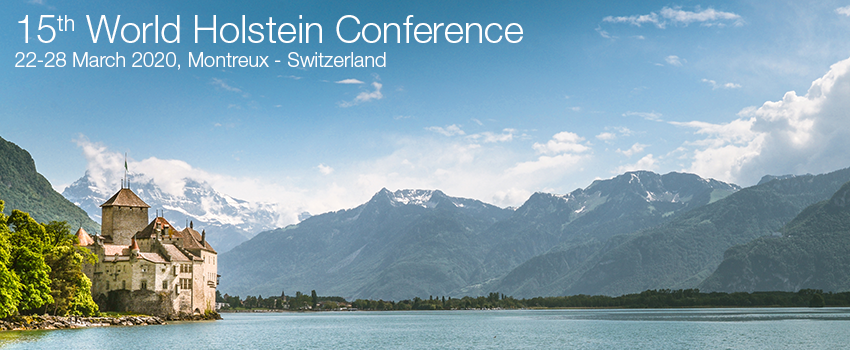 För den som vill finns det möjlighet att följa med på Världs konferens med Utställning och Gårdsbesök, Choklad fabrik/Gruyere tillverkning, medföljar program finns för de som inte vill sitta på konferensen.24-29 februari är det som gäller Maila intresse till Gill eller ringgill.zeilon@telia.com eller  070-548 19 33